29º Joguinhos Abertos de Santa CatarinaEtapa Microrregional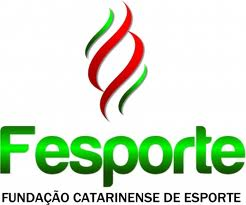 URUBICI04/05 a 07/05/2016BOLETIM 02CONTROLE DE CARTÕES RESULTADOS DO DIA 05/05/2016 – QUINTA FEIRARESULTADOS DO DIA 05/05/2016 – QUINTA FEIRARESULTADOS DO DIA 05/05/2016 – QUINTA FEIRARESULTADOS DO DIA 05/05/2016 – QUINTA FEIRARESULTADOS DO DIA 05/05/2016 – QUINTA FEIRARESULTADOS DO DIA 05/05/2016 – QUINTA FEIRARESULTADOS DO DIA 05/05/2016 – QUINTA FEIRARESULTADOS DO DIA 05/05/2016 – QUINTA FEIRARESULTADOS DO DIA 05/05/2016 – QUINTA FEIRAFUTSALFUTSALFUTSALLocal de competição: Ginásio de Esportes  Noé da Costa RibeiroLocal de competição: Ginásio de Esportes  Noé da Costa RibeiroLocal de competição: Ginásio de Esportes  Noé da Costa RibeiroLocal de competição: Ginásio de Esportes  Noé da Costa RibeiroLocal de competição: Ginásio de Esportes  Noé da Costa Ribeiro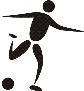 JogoSexoHoraMunicípio [A]Município [A]XMunicípio [B]Município [B]Chave4M16:30GRAVATAL05X04BRAÇO DO NORTEB5M17:30RIO FORTUNA01X08SÃO JOAQUIMB6M18:30SÃO LUDGERO02X08TUBARÃOAALUNOMUNICÍPIOAMAMVERAriel Pereira MacedoSÃO JOAQUIM04/05Evander Dos Santos SouzaSÃO JOAQUIM04/05Patrick Fernandes De OliveiraSÃO JOAQUIM04/0505/05Mateus Lemos da LuzSÃO JOAQUIM05/05Norton Roberto dos Santos SilvaSÃO JOAQUIM05/05Carlos Daniel FrançaorbemGRAVATAL04/05Daniel Medeiros CandidoGRAVATAL05/05Danilo Vieira BragaGRAVATAL05/05Lucas Lima MartinsGRAVATAL05/0505/05Gabriel Dos Santos DuarteURUBICI04/05Lucas Padilha NascimentoURUBICI04/05Álvaro Giordani de ÀguidaBRAÇO DO NORTE05/0505/05Kaciano Vicente HoboldBRAÇO DO NORTE05/0505/05Polidorio Fernando de FreitasRIO FORTUNA05/05Derick Kons TabackiTUBARÃO05/05Evandro BorgesTUBARÃO05/05Felipe Dill OliveiraTUBARÃO05/05João Vítor PorfírioTUBARÃO05/05Jonas Rosa PazTUBARÃO05/0505/05Marlon Felizardo dos SantosTUBARÃO05/05Matheus Torres dos ReisTUBARÃO05/05Matheus Souza MendesTUBARÃO05/05Tainan Luiz BenachioTUBARÃO05/05Renan de Souza FernandesTUBARÃO05/05PROGRAMAÇÃO PARA O DIA 06/04/2016 – SEXTA FEIRAPROGRAMAÇÃO PARA O DIA 06/04/2016 – SEXTA FEIRAPROGRAMAÇÃO PARA O DIA 06/04/2016 – SEXTA FEIRAPROGRAMAÇÃO PARA O DIA 06/04/2016 – SEXTA FEIRAPROGRAMAÇÃO PARA O DIA 06/04/2016 – SEXTA FEIRAPROGRAMAÇÃO PARA O DIA 06/04/2016 – SEXTA FEIRAPROGRAMAÇÃO PARA O DIA 06/04/2016 – SEXTA FEIRAPROGRAMAÇÃO PARA O DIA 06/04/2016 – SEXTA FEIRAPROGRAMAÇÃO PARA O DIA 06/04/2016 – SEXTA FEIRAFUTSALFUTSALFUTSALLocal de competição: Ginásio de Esportes  Noé da Costa RibeiroLocal de competição: Ginásio de Esportes  Noé da Costa RibeiroLocal de competição: Ginásio de Esportes  Noé da Costa RibeiroLocal de competição: Ginásio de Esportes  Noé da Costa RibeiroLocal de competição: Ginásio de Esportes  Noé da Costa RibeiroJogoSexoHoraMunicípio [A]Município [A]XMunicípio [B]Município [B]Chave7M16:30GRAVATALXRIO FORTUNAB8M17:30SÃO JOAQUIMXBRAÇO DO NORTEB9M18:30TUBARÃOXURUBICIAPROGRAMAÇÃO PARA O DIA 07/04/2016 – SÁBADOPROGRAMAÇÃO PARA O DIA 07/04/2016 – SÁBADOPROGRAMAÇÃO PARA O DIA 07/04/2016 – SÁBADOPROGRAMAÇÃO PARA O DIA 07/04/2016 – SÁBADOPROGRAMAÇÃO PARA O DIA 07/04/2016 – SÁBADOPROGRAMAÇÃO PARA O DIA 07/04/2016 – SÁBADOPROGRAMAÇÃO PARA O DIA 07/04/2016 – SÁBADOPROGRAMAÇÃO PARA O DIA 07/04/2016 – SÁBADOPROGRAMAÇÃO PARA O DIA 07/04/2016 – SÁBADOFUTSALFUTSALFUTSALLocal de competição: Ginásio de Esportes  Noé da Costa RibeiroLocal de competição: Ginásio de Esportes  Noé da Costa RibeiroLocal de competição: Ginásio de Esportes  Noé da Costa RibeiroLocal de competição: Ginásio de Esportes  Noé da Costa RibeiroLocal de competição: Ginásio de Esportes  Noé da Costa RibeiroJogoSexoHoraMunicípio [A]Município [A]XMunicípio [B]Município [B]Chave10M09:301º Chave X2º ChaveCRUZ11M10:301º ChaveX2º ChaveCRUZ12M15:00Perdedor Jogo 10XPerdedor Jogo 113º/4º13M16:00Vencedor Jogo 10XVencedor jogo 111º/2º